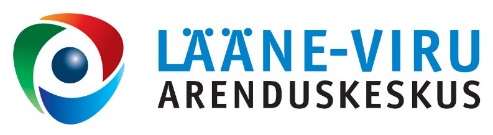 VABAÜHENDUSTE UUDISKIRI17.08.2015Regionaalsete investeeringutoetuste programmi muudatusedKäesoleva aasta märtsis muutus regionaalsete investeeringutoetuste andmise programmi määrus. Enamus muudatustest kehtivad alates 2015. a II voorust ehk siis 15. septembriks esitatud taotlusetele. Üksikud punktid hakkasid jõustuma juba eelmisest voorust.Määruse olulisimate muudatustega saate tutvuda SIIN. Vastavalt muudatustele on uuendatud ka taotluse koostamise juhendit.Lähiajal muutub määrus veel selles osas, et Siseministeerium asendatakse Rahandusministeeriumiga, kuna programm läheb üle Rahandusministeeriumisse Riigihalduse ministri haldusalasse.Regionaalsete investeeringute toetamise programmi eesmärgiks on kvaliteetsema kohaliku elukeskkonna loomiseks ja arendamiseks toetada regionaalseid investeeringuid laste, noorte, perede, vanurite ja puuetega inimeste jaoks hoolekande, õppimise, sportimise ja vaba aja veetmise tingimuste parandamiseks, et tõsta toetuse sihtgrupile avalike teenuste kättesaadavust ja kvaliteeti.Taotlejateks võivad olla mittetulundusühingud, sihtasutused, kohalikud omavalitsused ja valitsusasutuste hallatavad riigiasutused.Toetust antakse projektipõhiselt esitatud taotluse alusel hoonete ja rajatiste ehitus-, rekonstrueerimis- ja remonttöödeks.Info muudatuste kohta ning juhend on kättesaadavad ka EAS-i kodulehel.Kontakt ja lisainfo:Terje KuusArenduskonsultantRegionaalarengu KeskusEttevõtluse Arendamise Sihtasutus (EAS)Telefon: 627 9529Mobiil: 5698 1043Terje.kuus@eas.eePartneriotsing rahvusvaheliseks Loov Euroopa projektiks Otsitakse partnerit rahvusvahelisse kultuuriprojekti, mille algatajaks on Itaalia. Projekti eesmärgiks on kombineerida kultuur järkusuutliku arenguga. Projekt „Projekt Po-Ethic Song“ seob omavahel poeesia muusikaga.Projektipartneriks sobib linn, regioon, MTÜ või assotsiatsioon.Huvitatuilt oodatakse vastust 31. augustini.Taotlusvoor avatud 7. oktoobrini.Täpsem info: http://www.arenduskeskus.ee/koostoopakkumised-4/Kontakt:Nicola ZanardoMunicipality of Abano Terme (Padova - Italy)+390498245303progetti.lavoripubblici@abanoterme.netKultuuri ja spordi sihtkapitali eristipendium „Kõik liikuma“Kultuuri ja spordi sihtkapital ootab kandideerima eristipendiumile „Kõik liikuma“. Stipendiumi eesmärk on tunnustada ja toetada aktiivselt ja tulemuslikult liikumisharrastuse valdkonnas tegutsevaid inimesi ning võimaldada neil oma oskuste ja teadmiste arendamist.
Taotlusi stipendiumi määramiseks võivad esitada alaliidud vm spordiühendused.Taotlus tuleb esitada kehakultuuri ja spordi sihtkapitalile E-kulka kaudu 21. augustiks.Stipendiumi taotlus peab andma ülevaate inimese senistest tegevusest ning edasistest plaanidest ja eesmärkidest. Kui on esitatud mitu kandidaati, tuleb kandidaadid esitada pingereas.Stipendiumi suurus on 650 eurot.Lisainfo Tea Kilch;  tea.kilch[at]kulka.ee; 6999 162Läneneb Eesti Kultuurkapitali taotluse esitamise tähtaegTaotluste esitamise viimane päev on sellel korral 21. augustil 2015 ning taotlusi saab esitada kuni kella 24.00 läbi E-KULKA vormi.Eesti Kultuurkapital toetab kaunite kunstide, rahvakultuuri ning kehakultuuri ja spordi edendamise, tutvustamise ja populariseerimise projekte. Taotlusi vaadatakse läbi neli korda aastas. Täpsem info: http://www.kulka.ee/et.Lääne-Virumaa ekspertgrupp: http://www.kulka.ee/ekspertgrupid/virumaa.Osale EL toetusprogrammide infopäevadel Viljandis, Haapsalus või TallinnasKodanikuühiskonna Sihtkapital, MTÜ Loov Eesti, SA Archimedes Noorteagentuur ning korraldavad EL toetusprogrammide infopäevad kolmes linnas:10. septembril Viljandis, kell 10.00-13.0015. septembril Haapsalus, kell 10.00-13.0017. septembril Tallinnas, kell 9.30-13.00Infopäevadel tutvustatakse kolme Euroopa Liidu programmi:Kodanike Euroopa. Programmist toetatakse projekte, mis edendavad kodanike ühiskondlikku aktiivsust ja osalemist demokraatlikes protsessides või suurendavad teadlikkust Euroopa ajaloolisest mälust. Taotlejateks vabaühendused, omavalitsused ja avalik-õiguslikud organisatsioonid.Erasmus+: Euroopa Noored. Programm toetab noorte ja noorsootöötajate õpirännet, rahvusvahelist vabatahtlikku tööd, noorsootöö kvaliteedi arendamist ja noortevaldkonna poliitikate kujundamist. Taotleda saavad noortegrupid, MTÜ-d ja SA-d, avalik-õiguslikud juriidilised isikud (nt kool, noortekeskus) ja ettevõtted (piiratud võimalused).Loov Euroopa alamprogrammid Kultuur ja MEDIA (MEDIA ainult Tallinna infopäeval). Programm toetab rahvusvahelist koostööd kultuuri ja loomemajanduse valdkonnas ja kirjandustõlkeid. Taotleda saavad kõik juriidilised isikud, kes nendes valdkondades on tegutsenud vähemalt 2 aastat.Programm toetab audio-visuaalsektorit, taotleda saab nii levi- kui arendustoetusi.Infopäev on suunatud potentsiaalsetele taotlejatele, projektipartneritele ja teistele huvilistele. Tutvustatakse programmide eesmärke, tingimusi ja taotlemise korda.Osalema on oodatud kõik huvilised! Infopäev on tasuta, aga kohtade arv on piiratud! Iga ürituse täpsema päevakava leiate registreerimisvormist.Registreerimine kestab kuni kohti jätkub:Viljandi infopäevale kuni 6. Septembrini: http://goo.gl/forms/C5sDM7VlzGHaapsalu infopäevale kuni 10. septembrini : http://goo.gl/forms/xa1uD7yVr7Tallinna infopäevale kuni 14. septembrini http://goo.gl/forms/k4RVS1ZGRoRohkem infot programmide kohta leiad siit:Kodanike Euroopa: http://www.kysk.ee/kodanikeeuroopa Erasmus+: Euroopa Noored: http://euroopa.noored.ee/Loov Euroopa: http://www.looveuroopa.ee/Lisainfo: kadri@kysk.ee või tel: 5880 5240Maakondlik arenduskeskus nõustab mittetulundusühinguidLääne-Viru Arenduskeskus pakub kodanikuühendustele ja –algatustele tugitegevusi kogu organisatsiooni arengutsükli ulatuses, sh teemadel:
• eestvedajate inspireerimine
• organisatsiooni asutamine
• organisatsiooni tegevusvõimekuse kasvatamine
• ühingu juhtimise korraldamise nõustamine
• ühingu tegevuste rahastamise nõustamine
• ühingu projektide nõustamine
• organisatsiooni arendamine, sh ühingu arengu ja lõpetavate ühingute nõustamineArenduskeskus aitab kaasa kodanikuühenduste tegutsemisele maakonnas ning loob eeldused kodanikualgatuse tekkeks või arenguks. Loe lähemalt meie kodulehelt: www.arenduskeskus.ee.Konsultatsiooni- ja infotegevusi toetab SA Kodanikuühiskonna Sihtkapital ja siseministeerium.LugupidamisegaKatrin PõlluMTÜ konsultanttel: +372 325 8028GSM: +372 585 01 250Skype: Katrin.Pollue-mail: mty@arenduskeskus.ee SA Lääne-Viru ArenduskeskusFr. R. Kreutzwaldi 5Rakvere44314 Lääne-VirumaaUudiskirjast loobumiseks saada vastavasisuline teade aadressile: mty@arenduskeskus.ee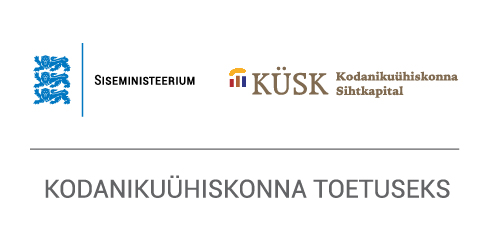 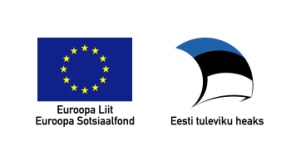 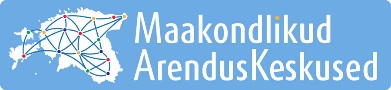 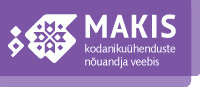 